January 3, 2023Dear Ms. Jackson:I support Perpetua’s mining at Stibnite and ask you to approve their application for fulltime mining in accordance with their application.My name is Nelvin (Gene) E. Tyler, Jr.  I am a retired U.S. Army Colonel.  Although I was not born and raised in Valley County, I chose Valley County because of its beauty and pristine environment.  As my wife, U.S. Army retired Colonel Cec Tyler, and I retired we choose to move here.  After 35 years on active duty, having lived in six countries and eleven states, we moved back to Donnelly. I have five college degrees consisting of three graduate degrees and two graduate certificates and am well versed on research and technical analysis.  One of my graduate degrees resulted from studies at the Industrial College of the Armed Forces (ICAF) where I studied critical resources and Resourcing the National Strategy.  Following my studies at ICAF, I became a director on the Secretary of Defense staff.I fully understand every aspect of Perpetua’s mining operation at Stibnite and believe they are ethical in their approach.  Specifically, I understand the impact of mining on the ecology and the National Defense.  Perpetua is already cleaning up past transactions, initiating ecological procedures that improve water quality, salmon spawning, and tailings.As my wife stated, and I agree, I too could write volumes about why you should approve their application but I want to focus on one aspect – ANTIMONY.  The Federal Government has identified ANTIMONY as a strategic mineral.  ANTIMONY is not mined anywhere in the United States but will be if Perpetua’s application is approved.  ANTIMONY is needed for Information Technology products, weapons systems, medical uses, a component of mobile phones, and countless other uses.  ANTIMONY is critical to our NATIONAL SECURITY.  We cannot afford to rely on China, the number one or Russia the number three producers of ANTIMONY.  These countries are hostile to our national interests and both are considered adversaries and not in harmony with our NATIONAL SECURITY.Current world affairs reflect the need for the United States to have the resources to protect and achieve our National Strategy.  We do not have a mine that produces ANTIMONY.  Perpetua’s efforts will help achieve peace through strength.  Do we want to get our ANTIMONY from rogue states like China or Russia?  Do we, or our allies, want to be in the same position as Ukraine and receive our ANTIMONY in daily doses of kinetic energy or be held to ransom by China for our supply chain and National Security needs?Finally, in addition to my above comments the Department of Defense has agreed to fund Perpetua.  Here an important Department of our government supports Perpetua.  How can you not approve this application.I urge you approve Perpetua’s application without delay.							Respectfully,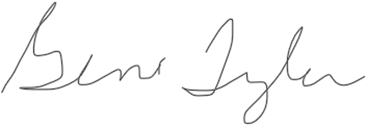 							Nelvin (Gene) E. Tyler, Jr							Colonel, U.S. Army Retired